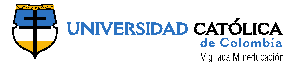 Boletín Informativo # 01La Oficina de Comunicación y Mercadeo se permite informarle a toda la comunidad universitaria:Nuevas Líneas de Financiación, Créditos y DescuentosEstimada María Carolina:Reciban un cordial saludo con los mejores deseos de bienestar para cada uno de ustedes y sus familias.Por medio del presente nos permitimos informar sobre las nuevas e importantes decisiones tomadas en relación con los apoyos financieros que, finalmente, la Universidad otorgará a sus estudiantes y aspirantes para el próximo semestre de 2020. La Sala de Gobierno de la Universidad Católica de Colombia, mediante el Acuerdo No. 013 de 2020, ha unificado y ampliado los apoyos y alivios financieros para los estudiantes nuevos y antiguos de todos los programas académicos ofertados por la Universidad:Los apoyos y alivios financieros para el segundo semestre quedarán así:Descuento del 100% del valor de derechos de inscripción en programas de pregrado, posgrado e Instituto de Lenguas de la Universidad para el segundo semestre de 2020 (periodo 2020-3). Descuento del 100% del valor de estudio y homologación de créditos académicos en programas de pregrado y posgrado de la Universidad para el segundo semestre de 2020 (periodo 2020-3). Descuento del 20% sobre el valor de la matrícula en programas de pregrado y posgrado para pago hasta el 17 de julio de 2020; a partir del día siguiente, el descuento aplicable sobre el valor de la matrícula para el segundo semestre de 2020 (periodo 2020-3) será del 10% hasta la última fecha de pago señalada en el Calendario Académico de dicho periodo. Nueva línea de crédito directo de interés condonable, para financiar hasta el 100% de la matrícula en programas de pregrado y posgrado. Descuento del 40% del valor de derechos de grado en programas de pregrado y posgrado de la Universidad, para el año 2020. Descuento del 30% del valor de cursos intersemestrales en programas de pregrado y posgrado de la Universidad, para el periodo de mitad de año (periodo 2020-2). Exoneración de recargos en la matrícula por extemporaneidad para todos los estudiantes antiguos de programas de pregrado y posgrado para el segundo semestre de 2020 (periodo 2020-3). Nueva línea de crédito directo para estudiantes de alto rendimiento académico, para financiar hasta el 100% de la matrícula a 0% de interés Con estos nuevos apoyos financieros, que superan los $ 9.000.000.000.oo de pesos, la Universidad Católica de Colombia quiere contribuir con sus estudiantes a hacerle frente a este desafío que nos está golpeando sin piedad. Juntos saldremos adelante.Los estudiantes que requieran asesoría sobre estas alternativas de alivio financiero disponibles, pueden escribir a creditos@ucatolica.edu.co o comunicarse al teléfono (571) 3277300 exts. 1072, 1075 y 1078, indicando su código de estudiante, nombre y situación para poder realizar un análisis de alternativas.Cordialmente,Oficina de Comunicación y MercadeoUniversidad Católica de ColombiaMayo 29 de 2020Para conocer el Acuerdo Nº013 de 2020 clic aquí